ZAPYTANIE OFERTOWE  z  dnia 02.12.2015 r.Wykonanie i zmontowanie układu detekcji płomienia wersja semi-opto.I.	Informacje ogólneZamawiający: Główny Instytut Górnictwa; Plac Gwarków 1; 40-166 Katowice.Do niniejszego zapytania ofertowego nie stosuje się przepisów ustawy Prawo Zamówień Publicznych z dnia 29 stycznia 2004 r. (Dz. U. 2013 r.,  poz. 907 z póź. zm.).Prace są realizowane w ramach Funduszu Badań Węgla i Stali, projekt: „Prognozowanie i ograniczenie efektów wybuchów metanu dla zwiększenia ochrony infrastruktury kopalnianej i kluczowego wyposażenia.” (akronim: EXPRO)II.	Opis przedmiotu zamówienia:Przedmiot zamówienia:Wykonanie i zmontowanie układu detekcji płomienia wersja semi-opto.Określenie przedmiotu zamówienia:Wykonanie płytek drukowanych PCB wraz z zakupem cześci i montażem elementów elektronicznych, zasilaniem i obudową w/g projektu GIG/BR2 (do wglądu)Elektronika odbiorcza (płyta główna konwertera i konwerter F-U) umieszczona w skrzynce z blachy stalowej powlekanej proszkowo o wymiarach 600x800x310 IP65 zgodne z normą PN-EN 62208 (2 szt.)Nadmiar światłowodów w skrzynce 2.Płytki: Laminat FR4 solder maska zielona, cynowanie HAL, opisy białe jednostronne, frezowanie tolerancja +/- 0.2 mm, grubośc laminatu 1.55mm, grubość miedzi 35um1)	konwenter F-U - 12szt2)	nadajnik - 20szt3)	odbiornik - 8szt4)	płyta główna konwertera - 2szt5)	płyta główna odbiornika - 2sztproponowane zasilacze montowane na szynie DIN umieszczone w skrzynce rozdzielczej:Wej 230V AC wyj 24V DC moc wyjściowa 180W, prąd wyj 7.5AWej 230V AC wyj  5V DC moc wyjściowa    12W, prąd wyj 2.4AWej 230V AC wyj 15V DC moc wyjściowa   60W, prąd wyj 4.0AWej 230V AC wyj 24V DC moc wyjściowa 120W, prąd wyj 5.0AZasilacz sieciowy Wej 230V AC wyj 12V DC- moc wyjściowa 120W, prąd wyj 10AIII.	Osoba do kontaktów z oferentami:-	Adam Ramowski tel. 32/ 259 21 47, mail: aramowski@gig.euIV.	Wymagania dotyczące oferty:Wymagany termin ważności oferty: 30 dni od daty złożenia.Ofertę należy złożyć na załączonym formularzu ofertowym – załącznik nr 1.V.	Kryteria oceny ofert oraz wybór najkorzystniejszej oferty.Jedynym kryterium oceny  ofert będzie cena, tj. cena = 100%.Zamawiający uzna za najkorzystniejszą i wybierze ofertę o najniższej cenie, która spełnia wszystkie wymagania określone w Opisie przedmiotu zamówienia.Informujemy, że w przypadku zaakceptowania Państwa oferty zostaniecie o tym fakcie powiadomieni i zostanie wdrożone przygotowanie zamówienia.VI.	Miejsce i termin składania ofertOfertę według załączonego wzoru należy złożyć do dnia 09.12.2015 r. do godz. 11.00. Ofertę można złożyć drogą elektroniczną:aramowski@gig.euZamawiający zastrzega sobie prawo do unieważnienia zapytania ofertowego w każdej chwili, bez podania przyczyny.Zamawiający informuje, iż ocenie podlegać będą tylko te oferty, które wpłyną do Zamawiającego w okresie od dnia wszczęcia niniejszego rozeznania rynku do dnia, w którym upłynie termin składania ofert.VII.	Termin wykonania zamówienia oraz warunki płatności:Termin wykonania 28.12.2015 roku.Warunki płatności - Zamawiający wymaga terminu płatności do 30 dni, który będzie liczony od daty dostarczenia do GIG prawidłowo wystawionej faktury na podstawie protokołu odbioru, podpisanego przez obie strony.VIII.	Załączniki:Formularz oferty.ZAPRASZAMY DO SKŁADANIA OFERTKierownik Działu Technicznegoinż. Bogdan ChrzanZałącznik nr 1 do zapytania ofertowego……………………….Pieczątka firmowa WykonawcyNazwa/Imię i Nazwisko Wykonawcy:.........................................................................................………………………………………………………….Adres: ………………………………………Nr tel.:…………………… Nr faksu:………………Adres e-mail:	………….…………………………….OFERTA z dnia .........................Oferujemy wykonanie i zmontowanie układu detekcji płomienia wersja semi-opto za kwotę:netto …...…………… + VAT .........% ...................... =................................. zł brutto, słownie ………………………………………………………………………………., 2.	Oświadczenie Wykonawcy: 2.1	Oświadczam, że cena brutto obejmuje wszystkie koszty realizacji przedmiotu zamówienia.2.2	Oświadczam, że spełniam wszystkie wymagania zawarte w Zapytaniu ofertowym. 2.3	Oświadczam, że uzyskałem od Zamawiającego wszelkie informacje niezbędne do rzetelnego sporządzenia niniejszej oferty. 2.4	Oświadczam, że uznaję się za związanego treścią złożonej oferty, przez okres 30 dni od daty złożenia oferty. .............................................................					        .............................................................(miejscowość, data)					                                         (podpis )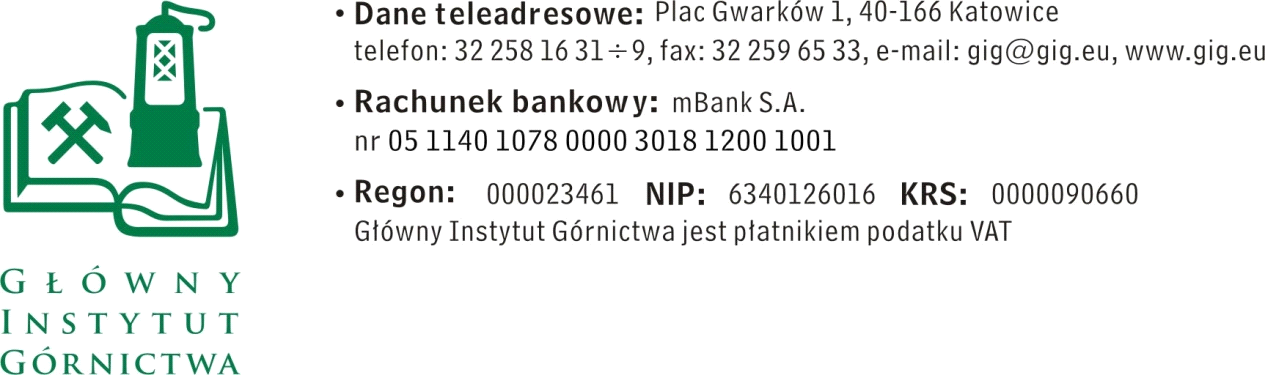 